WNIOSEK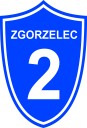 dziecka do klasy pierwszej                                    Szkoły Podstawowej nr 2 z Oddziałami Integracyjnymi w  Zgorzelcu                                                                      w roku szkolnym 2024/2025O przydziale do poszczególnych zespołów klasowych i wyznaczeniu wychowawcy decyduje dyrektor szkoły. Podanie adresu zameldowania jest dobrowolne.Szkoła Podstawowa nr 2 z Oddziałami Integracyjnymi  im. Jarosława Iwaszkiewicza w Zgorzelcu ul. Reymonta 16, 59-900 Zgorzelec,Telefon 756408880, kom. 519836 809 e-mail  kontakt@sp2zgc,pl  NIP 616-18-57-173  REGON 321132412Adres szkolnej strony internetowej www.sp2zgorzelec.szkolnastrona.plAdministratorem Pani/Pana danych osobowych jest Szkoła Podstawowa nr 2 z Oddziałami Integracyjnymi, im. Jarosława Iwaszkiewicza, z siedzibą przy ul. Reymonta 16, 59-900 Zgorzelec.Inspektor ochrony danych jest dostępny  od poniedziałku do piątku w godz. 8.00 do 14.00, kontakt telefoniczny:  (75)7752360 adres mailowy:kontakt@sp2zgc.plCelem przetwarzania  danych osobowych uczniów przyjętych do szkoły do poszczególnych klas na rok szkolny 2024/2025,                   w oparciu o  wnioski  kandydatów do szkoły od 01 września 2024 roku, jest realizacja  zadań statutowych szkoły zgodnych                     z  ustawą o systemie oświaty (Dz. U. z 2017 r. poz. 2198, 2203 i 2361) z dnia 7 września 1991 r. w tym w szczególności do diagnozowania uczniów, prowadzenie procesu dydaktycznego, wychowawczego  i opiekuńczego tj.: przetwarzania danych osobowych ucznia poprzez wpis do e- dziennika zajęć szkolnych, poprzez wpis danych rodziców/opiekunów dziecka do                       e- dziennika zajęć szkolnych, przekazywania danych uczniów do  zmodernizowanego Systemy Informacji Oświatowej, współpracy     z poradnią psychologiczno- pedagogiczną .Ponadto prezentowanie wizerunku ucznia na stornie internetowej szkoły tj. www.sp2zgorzelec.szkolnastrona.pl,  na Facebooku szkoły, umieszczaniu danych tj. imienia i nazwiska na  tablicach wewnętrznych szkoły pod pracami wykonanymi przez ucznia, publikację imienia i nazwiska jako laureatów konkursów i olimpiad sportowych.Odbiorcą danych przetwarzanych przez szkołę   tj.:- dane kandydata: imię i nazwisko ucznia, data urodzenia ucznia, nr pesel ucznia, adres zamieszkania ucznia, dane zawarte w opinii o potrzebie wczesnego wspomagania, informacje ostanie zdrowia ucznia gdy jest to istotne dla procesu nauczania lub innych opinii    i diagnoz dotyczących rozwoju dziecka lub mających wpływ na jego rozwój;-dane rodziców/opiekunów prawnych kandydata: imię i nazwisko,  adres zamieszkania,  nr  telefonu, adres poczty elektronicznej; jest Szkoła Podstawowa nr 2 z Oddziałami Integracyjnymi, im. Jarosława Iwaszkiewicza,  z siedzibą przy ul. Reymonta 16, 59-900 Zgorzelec oraz podmioty uprawnione do ich otrzymywania na mocy obowiązujących przepisów prawa (szkoły, poradnie, jednostka nadrzędna, organy państwowe tj. uprawniony kurator oświaty).Dane osobowe będą przechowywane  do czasu upływu okresu  nauczania i archiwizacji.Dane osobowe nie będą przekazywane do państwa trzeciego/ organizacji międzynarodowej.Posiada Pani/Pan prawo dostępu do treści swoich danych oraz prawo ich sprostowania, usunięcia, ograniczenia przetwarzania, prawo do przenoszenia danych, prawo wniesienia sprzeciwu, prawo do cofnięcia zgody w dowolnym momencie bez wpływu na zgodność  z prawem przetwarzania (jeżeli przetwarzanie odbywa się na podstawie zgody).Ma Pani/Pan wniesienia skargi do GIODO (PUODO), gdy uzna Pani/Pan, iż przetwarzanie danych osobowych narusza przepisy ogólnego rozporządzenia o ochronie danych osobowych z dnia 27 kwietnia 2016 r.Czytelne podpisy:Rodzic/opiekun          ……………………………………( imię i nazwisko)Rodzic/ opiekun         ………………………………………( imię i nazwisko)Dane dzieckaDane dzieckaDane dzieckaNazwiskoImię/ imionaData urodzenia/ obywatelstwoMiejsce urodzenia/powiat/województwoAdres zamieszkania
Adres zameldowaniaNumer PESEL, a w przypadku braku numeru PESEL, serię i numer paszportuDane ojca dziecka                                                      Dane matki dzieckaDane ojca dziecka                                                      Dane matki dzieckaDane ojca dziecka                                                      Dane matki dzieckaImię i nazwiskoAdres zamieszkaniaAdres poczty elektronicznej, telefonDodatkowe informacjeDodatkowe informacjeDodatkowe informacjeCzy dziecko posiada opinię/orzeczenie Poradni Psychologiczno-PedagogicznejWybór języka obcegonie ma znaczenia/język angielski/język niemiecki nie ma znaczenia/język angielski/język niemiecki Wskazanie tylko jednej koleżanki lub kolegi,                 z którą/-rym dziecko chciałoby być  w klasie.     W przypadku wpisania kilku osób, będzie brane pod uwagę dziecko wskazane jako pierwsze.
Miejsce realizacji obowiązkowego rocznego przygotowania  przedszkolnegoOŚWIADCZENIE RODZICÓWOŚWIADCZENIE RODZICÓWOŚWIADCZENIE RODZICÓWIstotne dane o stanie zdrowia, stosowanej diecie, przyjmowanych lekach i rozwoju psychofizycznym dziecka.Istotne dane o stanie zdrowia, stosowanej diecie, przyjmowanych lekach i rozwoju psychofizycznym dziecka.Istotne dane o stanie zdrowia, stosowanej diecie, przyjmowanych lekach i rozwoju psychofizycznym dziecka.Jestem świadomy odpowiedzialności karnej za złożenie fałszywego oświadczenia.Jestem świadomy odpowiedzialności karnej za złożenie fałszywego oświadczenia.Jestem świadomy odpowiedzialności karnej za złożenie fałszywego oświadczenia.Data i czytelny podpis rodziców (opiekunów  prawnych)ojciec/opiekun prawnymatka/opiekun prawnyOŚWIADCZENIA RODZICÓW/DOBROWOLNA ZGODA NA POZYSKANIE PONIŻSZYCH INFORMACJIOŚWIADCZENIA RODZICÓW/DOBROWOLNA ZGODA NA POZYSKANIE PONIŻSZYCH INFORMACJIOŚWIADCZENIA RODZICÓW/DOBROWOLNA ZGODA NA POZYSKANIE PONIŻSZYCH INFORMACJIOŚWIADCZENIA RODZICÓW/DOBROWOLNA ZGODA NA POZYSKANIE PONIŻSZYCH INFORMACJIOŚWIADCZENIA RODZICÓW/DOBROWOLNA ZGODA NA POZYSKANIE PONIŻSZYCH INFORMACJIOŚWIADCZENIA RODZICÓW/DOBROWOLNA ZGODA NA POZYSKANIE PONIŻSZYCH INFORMACJIWskazanie kolejności wybranychpublicznych szkół w porządku odnajbardziej do najmniejpreferowanejWskazanie kolejności wybranychpublicznych szkół w porządku odnajbardziej do najmniejpreferowanejWskazanie kolejności wybranychpublicznych szkół w porządku odnajbardziej do najmniejpreferowanejRodzeństwo uczęszcza do danej szkołyTAK*)NIE*)podpispodpispodpisRodzice/rodzic samotnie wychowujący dziecko TAK*)NIE*)podpispodpispodpisRodzice/ rodzic samotnie wychowujący dziecko pracują/pracuje lub prowadzą/ prowadzi działalność gospodarczą w obwodzie szkołyTAK*)NIE*)podpispodpispodpisDECYZJA KOMISJI REKRUTACYJNEJDECYZJA KOMISJI REKRUTACYJNEJDECYZJA KOMISJI REKRUTACYJNEJDECYZJA KOMISJI REKRUTACYJNEJDECYZJA KOMISJI REKRUTACYJNEJDECYZJA KOMISJI REKRUTACYJNEJLiczba otrzymanych punktów w postępowaniu rekrutacyjnymLiczba otrzymanych punktów w postępowaniu rekrutacyjnymLiczba otrzymanych punktów w postępowaniu rekrutacyjnymLiczba otrzymanych punktów w postępowaniu rekrutacyjnymDecyzja komisji rekrutacyjnejKandydatzakwalifikowany*)Kandydatniezakwalifikowany*)Kandydatniezakwalifikowany*)Informacja o złożonym potwierdzeniu przez rodzica kandydata woli przyjęcia dziecka do klasy pierwszejInformacja o złożonym potwierdzeniu przez rodzica kandydata woli przyjęcia dziecka do klasy pierwszejDecyzja komisji rekrutacyjnejKandydatzakwalifikowany*)Kandydatniezakwalifikowany*)Kandydatniezakwalifikowany*)TAK*)NIE*)Decyzja komisji rekrutacyjnejKandydatprzyjęty*)Kandydat nieprzyjęty*)Kandydat nieprzyjęty*)Podpis przewodniczącego komisji rekrutacyjnejPodpis przewodniczącego komisji rekrutacyjnej*)właściwe podkreślić*)właściwe podkreślić*)właściwe podkreślić*)właściwe podkreślić*)właściwe podkreślić*)właściwe podkreślić